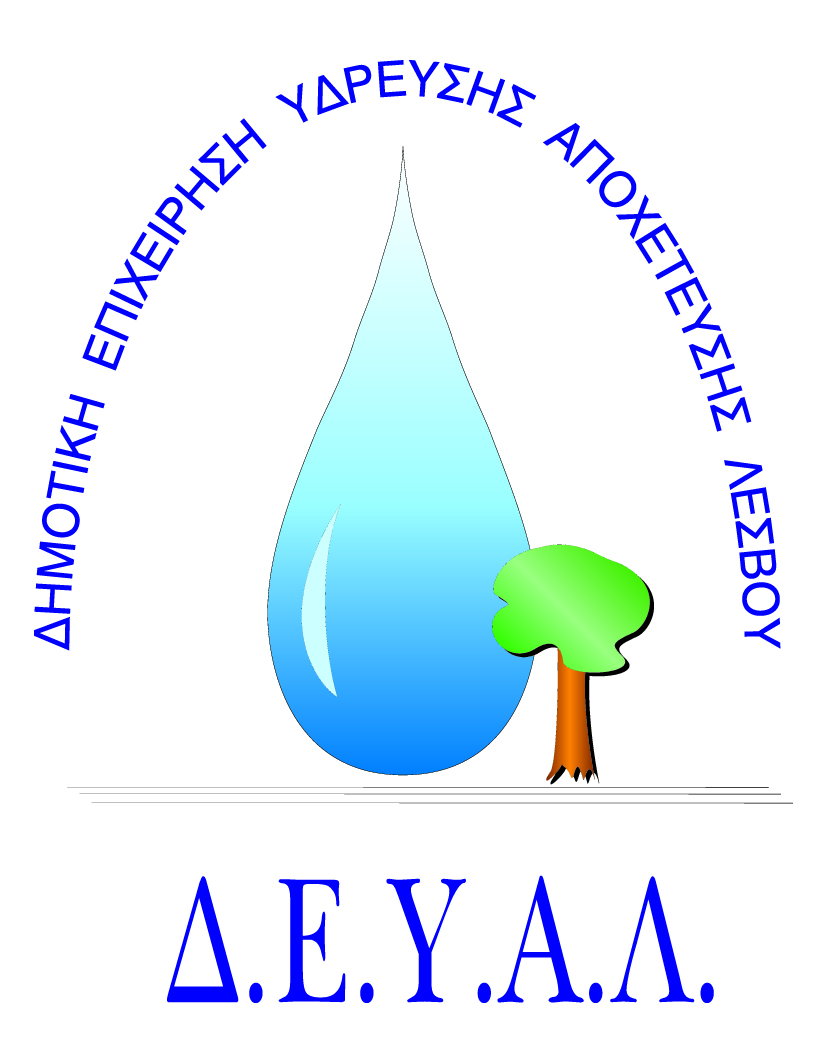 ΔΗΜΟΤΙΚΗ ΕΠΙΧΕΙΡΗΣΗ                                                               Ημερομηνία: 06/12/19ΥΔΡΕΥΣΗΣ ΑΠΟΧΕΤΕΥΣΗΣ                                             ΛΕΣΒΟΥ                                                                                                          Προς                                                                                                          Δ.Ε.Υ.Α. ΛέσβουΕΝΤΥΠΟ 1 - ΟΙΚΟΝΟΜΙΚΗ ΠΡΟΣΦΟΡΑ	Προς Υπογραφή Προσφέροντος ή Εκπροσώπου του……………………………………………………… Όνομα υπογράφοντος……………………………………………….Αρ. Δελτίου Ταυτότητας/ΔιαβατηρίουΥπογράφοντος………………………………………………..Ιδιότητα υπογράφοντος……………………………………………… ΘΕΜΑ: Προμήθεια και εγκατάσταση υποβρύχιου αντλητικού συγκροτήματος για το αντλιοστάσιο της Δ.Κ. Κώμης της Δ.Ε. Λ. Θερμής.  Αρ. πρωτ.: 13321/06-12-2019Α/ΑΠΟΣΟΤΗΤΑΠΕΡΙΓΡΑΦΗΤΙΜΗ ΜΟΝ. ΚΟΣΤΟΣ11Προμήθεια αντλητικού συγκροτήματος αποτελούμενο από κινητήρα 7,5HP, μανομετρικό 150μέτρα, παροχή 8m3/h (βάθος γεώτρησης 95m).21Προμήθεια καλωδίου 4x4 ΝΥΥ 105m, καλωδίου ηλεκτρικού 2x1 NYY 105m, και θερμικού.31Εγκατάσταση υποβρύχιου αντλητικού συγκροτήματος (αποξήλωση παλαιού, συνδέσεις ηλεκτρικές και υδραυλικές, θέση σε λειτουργία).ΚΑΘΑΡΗ ΑΞΙΑΚΑΘΑΡΗ ΑΞΙΑΚΑΘΑΡΗ ΑΞΙΑΚΑΘΑΡΗ ΑΞΙΑΦΠΑ…..%ΦΠΑ…..%ΦΠΑ…..%ΦΠΑ…..%ΣΥΝΟΛΟΣΥΝΟΛΟΣΥΝΟΛΟΣΥΝΟΛΟ